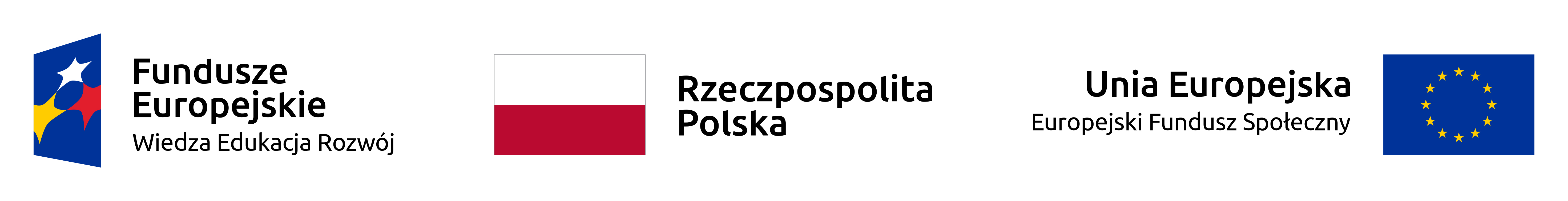 Projekt Umowa o udzielanie zamówienia na świadczenia zdrowotne nr………………..zawarta w dniu  …………………w Łodzi  pomiędzy:Specjalistycznym Psychiatrycznym Zespołem Opieki Zdrowotnej , z siedzibą w Łodzi ul. Aleksandrowska 159, 91-229 Łódź, wpisanym do Krajowego Rejestru Sądowego w Sądzie Rejonowym dla Łodzi Śródmieścia w Łodzi, XX  Wydział Krajowego Rejestru Sądowego  pod  nr 0000021265 REGON 000297187, NIP 9471667139reprezentowanym  przez:Dyrektora  – Annę ŚremskąGł. Księgowego  - Annę Dziedziczwanym dalej w umowie „Udzielającym zamówienia”a…………………………………zwaną dalej w umowie :”Przyjmującym zamówienie,”na podstawie art.26 ustawy z dnia 15 kwietnia 2011 r. o działalności leczniczej (tj. Dz. U. z 2022 poz. 633) oraz w oparciu o protokół Komisji Konkursowej z dnia …………………………Przyjmujący zamówienie oświadcza, iż jest osobą fizyczną prowadząca działalność gospodarczą/§1.Do niniejszej umowy mają zastosowanie następujące przepisy prawa:1/ustawa z dnia  15 kwietnia 2011 roku o działalności leczniczej, (tj. Dz.U. z 2022 r., poz. 633 )2/ ustawa z dnia 08 czerwca 2001 r. o zawodzie psychologa i samorządzie zawodowym psychologów (Dz.U. Nr 73, poz. 763 z późn.zm.),3/ ustawa z dnia 19 sierpnia 1994 r. o ochronie zdrowia psychicznego,(tj.Dz.U. z 2020 r. poz. 685 z późn. zm.)4/ustawa z dnia 27 sierpnia 2004 r o świadczeniach opieki zdrowotnej finansowanych ze środków publicznych,(tj.  Dz.U. z 2021 r. poz. 1285 z późn.zm.)5/ ustawa z dnia 6 listopada 2008 r. o prawach pacjenta i Rzeczniku Praw Pacjenta,(tj.  Dz.U. z 2020 r. poz. 849 z późn.zm.)6/Ustawa z dnia 14 grudnia 2012 r o odpadach (t.j. Dz.U. z 2021 r. poz. 779 z późn. zm.)7/ Ustawa o ochronie danych osobowych z dnia 10 maja 2018 r. (t.j.  Dz.U. z 2019 r. poz. 1781 ze zmianami) oraz przepisy RODO dot. ochrony danych osobowych, w tym regulacje obowiązujące w SP ZOZ w Łodzi oraz PCM sp. z o.o. (jako podmiocie będącym administratorem danych osobowych i podmiotem zarządzającym dokumentacją medyczną wykorzystywaną w ramach realizacji niniejszej umowy)8/Rozporządzenie Ministra Zdrowia w sprawie rodzajów, zakresu i wzorów dokumentacji medycznej oraz sposobu jej przetwarzania z dnia 6 kwietnia 2020 r. (Dz.U. z 2020 r. poz. 666)9/Rozporządzenie Ministra Zdrowia w sprawie świadczeń gwarantowanych z zakresu opieki psychiatrycznej i leczenia uzależnień z dnia 19 czerwca 2019 r. (Dz.U. z 2019 r. poz. 1285)11/statut i Regulamin Porządkowy Szpitala,12/ Dokumentacja dot. modelu działania prowadzonego przez lub na zlecenie Ministerstwa Zdrowia, które mają na celu wdrożenie standardów organizacyjnych i diagnostyczno – terapeutycznych dla podmiotów prowadzących działania w ramach I i II poziomu referencyjnego, o którym mowa w Rozporządzeniu  Ministra Zdrowia w sprawie świadczeń gwarantowanych z zakresu opieki psychiatrycznej i leczenia uzależnień.13/ Wszelkie dokumenty dot. form wsparcia w zakresie reformy psychiatrii dzieci i młodzieży – publikowanych przez Ministerstwo Zdrowia. § 2.Przedmiotem niniejszej umowy jest udzielanie świadczeń zdrowotnych w ramach i na zasadach określonych w niniejszej umowie oraz warunkach konkursu – w zakresie:- psychoterapia  w Środowiskowym Centrum Zdrowia Psychicznego dla Dzieci i Młodzieży w Pabianicach  I i II poziom referencyjny– miejsce wykonywania świadczeń w PCM sp. z o.o. w Pabianicach ul. Jana Pawła II 68. Przyjmujący zamówienie realizować będzie świadczenia zdrowotne na zlecenie Udzielającego zamówienie, który to Udzielający zamówienie realizuje wspólnie z PCM sp. z o.o. projekt, o którym mowa w § 1 ust. 2 niniejszej umowy. W ramach realizacji projektu, o którym mowa w § 1 ust. 2 niniejszej umowy – SP ZOZ w Łodzi zapewnia kadrę realizującą udzielanie świadczeń zdrowotnych wobec pacjentów, którzy są pacjentami PCM sp. z o.o. W związku z powyższym za każdym razem gdy mowa w niniejszej umowie o pacjentach lub dokumentacji medycznej – strony rozumieją przez to pacjentów hospitalizowanych w PCM sp. o.o.  oraz dokumentację medyczną, której dysponentem i administratorem jest PCM sp. z o.o.Niniejsze zamówienie jest współfinansowane przez Unię Europejską ze środków Europejskiego Funduszu Społecznego w ramach Programu Operacyjnego Wiedza Edukacja Rozwój 2014-2020 w ramach IV Osi priorytetowej Innowacje społeczne i współpraca ponadnarodowa, Działanie 4.1 Innowacje społeczne i realizowane jest na potrzeby projektu pn.: „Środowiskowe Centrum Zdrowia Psychicznego dla dzieci i młodzieży w Pabianicach” nr POWR.04.01.00-00-DM12/20Przyjmujący zamówienie oświadcza, że legitymuje się odpowiednimi kwalifikacjami i posiada odpowiednią wiedzę i umiejętności do udzielania świadczeń zdrowotnych, o których mowa w niniejszej umowie  - zgodnie z wymaganiami określonymi w umowie oraz warunkach konkursu.  Przyjmujący zamówienie zobowiązuje się do udzielania świadczeń zdrowotnych w zakresie i na zasadach określonych w niniejszej umowie, a Udzielający zamówienia do zapłaty wynagrodzenia za udzielanie tych świadczeń.Strony zgodnie oświadczają, że celem niniejszej umowy zawartej na udzielanie świadczeń zdrowotnych  w rodzaju:  psychoterapia  w Środowiskowym Centrum Zdrowia Psychicznego dla Dzieci i Młodzieży w Pabianicach I i II poziom referencyjny –  jest zapewnienie wysokiego poziomu udzielania świadczeń zdrowotnych w zakresie opieki psychiatrycznej i leczenia uzależnień, a także w celu wdrażania standardów organizacyjnych i diagnostyczno – terapeutycznych dla podmiotów prowadzących działania w ramach I i II poziomu referencyjnego, o którym mowa w Rozporządzeniu  Ministra Zdrowia w sprawie świadczeń gwarantowanych z zakresu opieki psychiatrycznej i leczenia uzależnień oraz celem wdrażania form wsparcia w zakresie reformy psychiatrii dzieci i młodzieży – wskazanych przez Ministerstwo Zdrowia. § 3.Przyjmujący zamówienie oświadcza, że przy wykonywaniu swoich obowiązków wynikających z obowiązujących przepisów i postanowień niniejszej umowy będzie współdziałać z Dyrekcją Szpitala zgodnie postanowieniami Statutu, Regulaminu Organizacyjnego  oraz wskazówkami Dyrekcji, zmierzając do zachowania właściwej współpracy oraz ochrony interesów Szpitala i pacjentów, a także celem zapewnienia osiągnięcia efektów projektu opisanego w § 2 ust. 1 niniejszej umowy. Udzielający zamówienie zobowiązuje się do działania i realizacji swoich obowiązków zgodnie z wytycznymi projektu, o którym mowa w § 2 ust. 2 niniejszej umowy.§ 4.Udzielane świadczenia zdrowotne objęte niniejszą umową powinny być niezbędne ,celowe, kompleksowe, wystarczające  oraz nie powinny przekraczać granicy koniecznej potrzeby z uwzględnieniem przede wszystkim uzasadnionego interesu pacjenta.§ 5.Udzielający zamówienia zleca udzielanie świadczeń zdrowotnych w zakresie -  -psychoterapia  w Środowiskowym Centrum Zdrowia Psychicznego dla Dzieci i Młodzieży w Pabianicach  I i II poziom referencyjny – miejsce wykonywania świadczeń w Pabianicach, ul. Jana Pawła II 68.Przyjmujący zamówienie zobowiązuje się udzielać świadczenia na zlecenie Spec. Psych. ZOZ  w Łodzi  - w zakresie psychoterapii w Środowiskowego Centrum Zdrowia Psychicznego dla Dzieci i Młodzieży w Pabianicach  -  w wymiarze  nie mniejszym niż ………………godz. i nie większym  niż …………..godz. rozliczanych w okresach miesięcznych. Ilość ta stanowi jedynie zobowiązanie Przyjmującego zamówienie co do określonej ilości godzin jaką Przyjmujący zamówienie gotowy jest świadczyć w każdym miesiącu,  lecz postanowienie to nie stanowi zobowiązania Udzielającego zamówienie do zagwarantowania w/w liczby godzin miesięczne zleconych czynności. Udzielający zamówienie wypłaci wynagrodzenie za faktycznie zrealizowane godziny świadczeń zdrowotnych w danym miesiącu. § 6.Przyjmujący zamówienie obowiązany jest do:1) udzielania świadczeń zdrowotnych z należytą starannością, zgodnie ze wskazaniami aktualnej wiedzy medycznej, zasadami etyki zawodowej i obowiązującym prawem, z jednoczesnym przestrzeganiem praw pacjenta.2) wdrażania i stosowania obowiązujących standardów i procedur przy udzielaniu świadczeń zdrowotnych objętych umową.3) udzielania świadczeń zdrowotnych objętych umową z uwzględnieniem niezbędnych kosztów terapii, diagnostyki i konsultacji  w taki sposób, by zapewnić maksymalną skuteczność przy możliwie najniższym koszcie.4) udzielania świadczeń zdrowotnych  zgodnie z potrzebami  Udzielającego  zamówienie oraz zgodnie z założeniami  projektu  współfinansowane go przez Unię Europejską ze środków Europejskiego Funduszu Społecznego w ramach Programu Operacyjnego Wiedza Edukacja Rozwój 2014-2020 w ramach IV Osi priorytetowej Innowacje społeczne i współpraca ponadnarodowa, Działanie 4.1 Innowacje społeczne i realizowane jest na potrzeby projektu pn.: „Środowiskowe Centrum Zdrowia Psychicznego dla dzieci i młodzieży w Pabianicach” nr POWR.04.01.00-00-DM12/20, a w przypadkach nagłych zagrożeń życia lub zdrowia niezwłocznie, udzielania świadczeń zdrowotnych przestrzegając rodzaju uprawnień pacjentów oraz wynikających z nich zakresów świadczeń.5) udzielania świadczeń zdrowotnych wg. przyjętego harmonogramu pracy określającego miejsce, dni i godziny udzielania świadczeń a w przypadkach nagłych zagrożeń życia lub zdrowia niezwłocznie.6) prowadzenia sprawozdawczości statystycznej na zasadach obowiązujących w publicznych zakładach opieki zdrowotnej.7) poddania się kontroli przeprowadzanej przez Udzielającego zamówienia8) W związku z przetwarzaniem danych osobowych w ramach realizacji warunków niniejszej umowy, Przyjmujący zamówienie  ma obowiązek zachowania w tajemnicy wszelkich informacji dotyczących zidentyfikowanej lub możliwej do zidentyfikowania osoby fizycznej, a w szczególności: -nazwiska i imienia,− imion rodziców,− daty urodzenia,− miejsca urodzenia,- adresu zamieszkania lub pobytu,− numeru ewidencyjny PESEL,− Numeru Identyfikacji Podatkowej,− miejsca pracy,− zawodu,− wykształcenia,− serii i numeru dowodu osobistego,− numeru telefonu.− pochodzenia rasowego,− pochodzenie etnicznego,− poglądów politycznych,− przekonań religijnych,− przekonań filozoficznych,− przynależności wyznaniowej,− przynależności partyjnej,− przynależności związkowej,− stanu zdrowia,− kodu genetycznego,− nałogów,− życia seksualnego,− skazań,− mandatów karnych,− orzeczeń o ukaraniu,− innych orzeczeń wydanych w postępowaniu sądowym lub administracyjnym. Przyjmujący zamówienie zobowiązany jest do przestrzegania Ustawy o ochronie danych osobowych z dnia 10 maja 2018 r. (DZ.U. z 2019r poz.1781 ze zm) oraz przepisów o ochronie danych osobowych oraz RODO  i Ustawy o Prawach Pacjenta i Rzeczniku Praw Pacjenta z dnia 6 listopada 2008 r. ,(tj.Dz. U. 2020 nr  849 z późn.zm) w szczególności Przyjmujący zamówienie zobowiązuje się:a)posługiwania się wszelkimi informacjami lub danymi pozyskanymi w czasie pracy na zajmowanym stanowisku lub realizacji poleceń Administratora Danych wyłącznie w celu ich należytego wykonania;b)zachowania w tajemnicy danych osobowych oraz informacji o ich zabezpieczeniach uzyskanych w trakcie wykonywania swoich obowiązków służbowych, zarówno w czasie trwania stażu/praktyki jak i również po jego ustaniu; c)przestrzegania zakazu kopiowania i utrwalania na dowolnych nośnikach informacji jakichkolwiek informacji zawierających dane osobowe, a także przesyłania ich w jakiejkolwiek postaci z wykorzystaniem dowolnej sieci teleinformatycznej;d)przestrzegania zakazu rejestrowania obrazów, filmów oraz nagrań głosowych na terenie Specjalistycznego Psychiatrycznego Zespołu Opieki Zdrowotnej w Łodzi oraz PCM sp. z o.o., a także przesyłania ich w jakiejkolwiek postaci z wykorzystaniem dowolnej sieci teleinformatycznej;e)ochrony danych osobowych przed dostępem do nich osób do tego nieupoważnionych, zabezpieczania ich przed zniszczeniem i nielegalnym ujawnieniem.9) posiadania przez cały okres trwania umowy aktualnego zaświadczenia od lekarza profilaktyka o braku przeciwwskazań do udzielania przedmiotowych świadczeń zdrowotnych, oraz zaświadczenia z przeszkolenia z zakresu bhp i p.poż .10) uwzględniania wszelkich uwag i sugestii co do prawidłowej realizacji niniejszej umowy, zgłaszanych przez Udzielającego zamówienie i jego przedstawicieli, a także PCM sp. z o.o. 11) wykonywania Przedmiotu umowy z należytą starannością w sposób nienaruszający praw osób trzecich;12) w przypadku przekazywania pacjentom materiałów wytworzonych przez Przyjmującego zamówienie w ramach realizacji i w zakresie niezbędnym do udzielania świadczeń zdrowotnych objętych niniejsza umową – Przyjmujący zamówienie zobowiązuje się do  oznakowania tych materiałów poprzez zamieszczenie co najmniej na pierwszym i ostatnim slajdzie/oknie/stronie dokumentu, znaku Funduszy Europejskich z nazwą Program Operacyjny Wiedza Edukacja Rozwój, znaku Unii Europejskiej z nazwą Europejski Fundusz Społeczny oraz informacji, że świadczenia realizowane są w ramach projektu współfinansowanego przez Unię Europejską ze środków Europejskiego Funduszu Społecznego w ramach Programu Operacyjnego Wiedza Edukacja Rozwój, a także przekazania tych materiałów również Udzielającemu zamówienie w formie elektronicznej za pośrednictwem poczty elektronicznej lub na nośniku elektronicznym;13) składanie na każde wezwanie Udzielającego zamówienia lub jego przedstawiciela niezbędnych wyjaśnień (ustnych lub pisemnych)  i dokumentów co do realizacji umowy w terminie wskazanym przez Udzielającego zamówienie;14) poddania się kontroli realizacji umowy lub kontroli wykonania umowy – tj. kontroli realizowanej przez Udzielającego zamówienie jak i jednostki kontrolujące Udzielającego zamówienie w zakresie Projektu realizowanego przez Udzielającego zamówienie, o którym mowa w § 2 ust. 2 niniejszej umowy. § 7.Udzielający zamówienia zapewnia swobodny dostęp i możliwość korzystania z pomieszczeń Szpitala – PCM sp. z o.o. udostępnionych wobec Udzielającego zamówienie w ramach realizacji projektu, o którym mowa w § 1 ust. 2 niniejszej umowy  - w szczególności pracowni diagnostycznych, pomieszczeń socjalnych ,administracyjnych oraz sprzętu komputerowego podczas wykonywania pracy przez Przyjmującego zamówienie, w zakresie niezbędnym do prawidłowego wykonania przedmiotu umowy.§ 8.Udzielający zamówienia nie zapewnia wyposażenia w odzież, obuwie ochronne i robocze oraz badań profilaktycznych i szkoleń z zakresu bhp i p.poż.§ 9.1.Udzielający zamówienia zapewnia dostęp do dokumentacji medycznej pacjentów niezbędnej do wykonania przedmiotu umowy – na podstawie umowy łączącej Udzielającego zamówienie z PCM sp. z o.o. w zakresie realizacji projektu, o którym mowa w § 1 ust. 2 niniejszej umowy. 2. Udzielający zamówienia upoważnia Przyjmującego zamówienie do używania na czas trwania umowy odpowiednich pieczątek  Szpitala  - Udzielającego zamówienie oraz PCM sp. z o.o. w zakresie realizacji projektu, o którym mowa w § 1 ust. 2 niniejszej umowy, które mogą być używane wyłącznie w celu realizacji zakresu umowy.§ 10.Jeżeli w ramach realizacji niniejszej umowy Przyjmujący zamówienie wytworzył jakieś materiały niezbędne do udzielania świadczeń zdrowotnych w ramach realizacji niniejszej umowy (nie dotyczy dokumentacji medycznej) – Przyjmujący zamówienie zobowiązuje się do przeniesienia autorskich praw majątkowych na Udzielającego zamówienie w ramach zapłaty wynagrodzenia, o którym mowa w § 19 niniejszej umowy. Wykonawca w takiej sytuacji zobowiązuje się złożyć  oświadczenia, że:a)    przysługują mu autorskie prawa majątkowe do materiałów przekazywanych Udzielającemu zamówienie w toku realizacji niniejszej umowy, w rozumieniu ustawy z dnia 4 lutego 1994 r. o prawie autorskim i prawach pokrewnych, w zakresie nie mniejszym niż określony w niniejszym paragrafie;b)   materiały powyższe zostały przygotowane z poszanowaniem praw autorskich innych twórców a korzystanie z tychże materiałów nie będzie naruszać praw osób trzecich.Z chwilą przekazania Udzielającemu zamówienie materiałów, o których mowa w ust. 1, Przyjmujący zamówienie udziela Udzielającemu zamówienie nieodpłatnej licencji niewyłącznej na czas nieokreślony na korzystanie z nich, bez ograniczeń co do terytorium, czasu i liczby egzemplarzy, w zakresie poniższych pól eksploatacji:a) w zakresie utrwalania i zwielokrotniania utworu – wytwarzanie określoną techniką egzemplarzy utworu, w tym techniką drukarską, reprograficzną, zapisu magnetycznego, techniką cyfrową lub poprzez wprowadzanie do pamięci komputera, niezależnie od systemu, formatu i standardu na wszelkich nośnikach;b)w zakresie obrotu oryginałem albo egzemplarzami, na których utwór utrwalono – wprowadzanie do obrotu, użyczenie lub najem oryginału albo egzemplarzy; c) w zakresie rozpowszechniania utworu w sposób inny niż określony w pkt 2 – publiczne wykonanie, odczytanie, wystawienie, wyświetlenie, odtworzenie oraz nadawanie i reemitowanie, w tym za pomocą fonii, w dowolnym systemie i standardzie, a także publiczne udostępnianie utworu w taki sposób, aby każdy mógł mieć do niego dostęp w miejscu i w czasie przez siebie wybranym, wprowadzenie do sieci multimedialnych oraz Internetu, w tym zamieszczanie na eduplatformie Udzielającego zamówienie;d) eksploatacja utworu w całości lub we fragmentach, w tym jako materiał dydaktyczny, służący realizacji statutowej działalności Zamawiającego, o ile jest ona prowadzona nieodpłatnie, jak również jako materiał do redagowania, a następnie zwielokrotniania i wprowadzania do obrotu informatorów, katalogów i podobnych wydawnictw;e) modyfikacje, rozszerzenie, rozwój.Udzielający zamówienie ma prawo udzielania dalszych licencji (sublicencji) bez zgody Przyjmującego zamówienie, wraz z prawem zezwalania na korzystanie z utworu na warunkach i w zakresie pól eksploatacji określonych w niniejszej umowie.W sytuacji jeżeli materiały przekazane przez Przyjmującego zamówienie naruszać będą prawa osób trzecich – i jakikolwiek podmiot zgłosi swoje roszczenia wobec Udzielającego zamówienie – Przyjmujący zamówienie zobowiązuje się zwolnić Udzielającego zamówienie z jakiejkolwiek odpowiedzialności w tym zakresie, w tym do zapłaty ewentualnych odszkodowań, kar, sankcji jakie zobowiązany był ponieść Udzielający zamówienie. § 11.1.Przyjmujący zamówienie będzie udzielał świadczeń zdrowotnych objętych umową na podstawie opracowanego miesięcznego harmonogramu pracy, który zostanie przekazany Dyrekcji Szpitala najpóźniej do 5 dnia każdego miesiąca na miesiąc następny. 2.Każde odstępstwo od zatwierdzonego harmonogramu wymaga wcześniejszej akceptacji Dyrektora lub osoby przez niego upoważnionej. Prośby w tej sprawie powinny być składane w Sekretariacie Szpitala z odpowiednim wyprzedzeniem.Naruszenie tego obowiązku spowoduje brak płatności za wykonane ponadplanowo świadczenia zdrowotne.3. Wyjątkiem od powyższej procedury mogą być jedynie nagłe, uzasadnione i niedające się wcześniej przewidzieć sytuacje spowodowane działaniem lub stanem pacjentów. Wyjątek stanowią także okoliczności obiektywne, dotyczące zdrowia, sytuacji rodzinnej i czynników zewnętrznych, na które Przyjmujący zamówienie nie miał wpływu, a które spowodowały brak możliwości realizacji przedmiotu umowy. Przedmiotowych przypadkach bez zbędnej zwłoki należy na piśmie zawiadomić Dyrektora o zaistniałym incydencie.§ 12.Świadczenia zdrowotne objęte umową udzielane będą w  jednostce organizacyjnej Udzielającego zamówienie w Pabianicach – tj. w Środowiskowe Centrum Zdrowia Psychicznego dla dzieci i młodzieży w Pabianicach oraz w razie uzasadnionych potrzeb Udzielającego zamówienie w siedzibie Udzielającego zamówienie w Łodzi. 					 § 13.1.W przypadku  braku możliwości udzielania świadczeń zdrowotnych objętych umową Przyjmujący zamówienie może zapewnić udzielanie tych świadczeń przez inny podmiot, posiadający aktualne ubezpieczenie OC oraz równorzędne kwalifikacje i standardy udzielania świadczeń zdrowotnych.2. W przypadku zastępstwa, Przyjmujący zamówienie jest obowiązany poinformować o tym Udzielającego zamówienia z - 7 dniowym wyprzedzeniem na piśmie podając dane identyfikujące tego podmiotu.3.Wykonawca samodzielnie rozliczy się z podwykonawcą w ramach przysługującego mu wynagrodzenia.4. W razie niewyznaczenia  zastępstwa o którym mowa w ust.1, zapłata przysługuje proporcjonalnie do ilości przepracowanych godzin.                                                                                § 14.W przypadku udzielania świadczeń zdrowotnych osobie nieuprawnionej lub w zakresie innym niż określony w niniejszej umowie, Udzielający zamówienia nie ponosi kosztów związanych z udzielaniem tych świadczeń.					                § 15.1.Przyjmujący zamówienie zobowiązany jest prowadzić dokumentację medyczną zgodnie z obowiązującymi w tym zakresie  przepisami prawa.2.Informacje dotyczące pacjenta, a w szczególności jego stanu zdrowia Przyjmujący zamówienie winien zabezpieczyć w sposób zgodny z przepisami prawa o prowadzeniu i udostępnianiu dokumentacji medycznej oraz o ochronie danych osobowych.3. Za przechowywanie dokumentacji medycznej odpowiada  Udzielający zamówienia oraz PCM sp. z o.o.§ 16.1.Przyjmujący zamówienie ponosi całkowitą odpowiedzialność za stosowanie procedur w ramach udzielania świadczeń zdrowotnych objętych umową. 2.Przyjmujący zamówienie ponosi odpowiedzialność wobec pacjenta z tytułu udzielania świadczeń zdrowotnych niezgodnie z warunkami określonymi w umowie, a w szczególności niezgodnie z zasadami określonymi w § 6 pkt.2 umowy lub z tytułu nie udzielenia świadczenia zdrowotnego w przypadkach ,w których jest do tego zobowiązany zgodnie z umową.3.Przyjmujący zamówienie ponosi odpowiedzialność za prawidłową realizację świadczeń zdrowotnych, jak również za udzielanie świadczeń zdrowotnych przez osoby, którym powierza wykonywanie tych świadczeń.4.Za szkody wyrządzone w majątku Szpitala SP ZOZ w Łodzi jak i PCM sp. z o.o. -  Przyjmujący zamówienie odpowiada w pełnej wysokości, jeśli powstaną one z powodu jego umyślnego działania lub zaniechania działania.5.Przyjmujący zamówienie ponosi ryzyko gospodarcze i zawodowe związane z prowadzoną działalnością wynikające z realizacji niniejszej umowy.6. Odpowiedzialność za szkodę wyrządzoną przy udzielaniu świadczeń zdrowotnych w zakresie udzielonego zamówienia ponoszą solidarnie Przyjmujący zamówienie i Udzielający zamówienia. § 17.1.Przyjmujący zamówienie posiada aktualne ubezpieczenie od odpowiedzialności cywilnej obejmującej szkody będące następstwem udzielania świadczeń zdrowotnych  albo niezgodnego z prawem zaniechania udzielania świadczeń zdrowotnych  o którym mowa w art.25 ust 1 pkt 1 ustawy z dnia 15 kwietnia 2011 r. o działalności leczniczej i zobowiązuje się je kontynuować przez cały okres trwania umowy w brzmieniu i minimalnej sumie gwarancyjnej określonej w odrębnych przepisach. W przypadku wygaśnięcia polisy załączonej do niniejszej umowy – Przyjmujący zamówienie zobowiązany jest do przedłożenia w terminie do 7 dni od dnia wygaśnięcia w/w polisy – kopii nowej polisy ubezpieczeniowej dotycząca ubezpieczenia co najmniej  na analogicznych warunkach jak pierwotna polisa przedłożona przy podpisywaniu niniejszej umowy.2.Kopia aktualnej polisy ubezpieczeniowej stanowi załącznik Nr 1 do umowy.§ 18.1.Udzielający zamówienia powierza Przyjmującemu zamówienie do przetwarzania dane osobowe pacjentów w celu udzielania świadczeń zdrowotnych objętych umową oraz do działań statystycznych.2.Przyjmujący zamówienie zobowiązany jest spełnić wszelkie wymogi wynikające z odrębnych przepisów prawa dotyczących ochrony danych osobowych, celem należytego i zgodnego z prawem przetwarzania danych osobowych.3.Przyjmujący Zamówienie zapewni Udzielającemu zamówienia na potrzeby statystyczne dostęp do danych dotyczących pacjentów oraz w celu przeprowadzenia kontroli w zakresie: - informacji dotyczących liczby i rodzaju udzielanych świadczeń zdrowotnych, rozliczeń ustalających koszty świadczeń i należności za ich udzielanie,- informacji dotyczących stosowania procedur diagnostycznych, terapeutycznych pod względem ich celowości, jakości i zgodności z przyjętymi zasadami.§ 19.1.Za wykonane w ramach niniejszej umowy świadczenia zdrowotne Przyjmujący zamówienie otrzyma comiesięczną zapłatę obliczaną wg stawki:…………….. zł brutto (słownie: …………………….)  za godzinę udzielania świadczeń zdrowotnych z zakresu psychoterapia  w Środowiskowym Centrum Zdrowia Psychicznego dla Dzieci i Młodzieży w Pabianicach.Stawka godzinowa, o której mowa obejmuje wszystkie koszty związane z wykonaniem Przedmiotu umowy, w tym koszty przeniesienia autorskich praw majątkowych oraz świadczenia pieniężne na rzecz państwa wynikające z polskiego prawa podatkowego, zgodnie z przepisami obowiązującymi w dniu wystawienia rachunku/ faktury. 2. Zapłata zostanie przekazana  przelewem na rachunek bankowy Przyjmującego zamówienie (wskazany w rachunku/fakturze)  w terminie 30 dni od daty  skutecznego doręczenia do siedziby Udzielającego zamówienie prawidłowo wystawionego rachunku/faktury.3.Za termin zapłaty uznaje się dzień obciążenia rachunku bankowego Udzielającego zamówienia.4.Podstawą do ustalenia wysokości miesięcznej zapłaty będzie potwierdzenie z realizacji wykonanych świadczeń stanowiące zestawienie świadczeń zdrowotnych, które winno być odzwierciedleniem zatwierdzonego wcześniej harmonogramu z uwzględnieniem wyjątków określonych w § 11 ust. 2 i 3.Potwierdzenie należy przedstawić łącznie z rachunkiem/fakturą do 7 dnia następnego miesiąca kalendarzowego po miesiącu, którego dotyczą harmonogram i rachunek/faktura. Wykonanie usługi zatwierdza Ordynator Środowiskowego Centrum Zdrowia Psychicznego dla Dzieci i Młodzieży w Pabianicach  lub osoba upoważniona.Podstawą rozliczenia będą jedynie zestawienia, których wzór stanowi załącznik nr 2 do Umowy.5.Przedstawienie przez Przyjmującego zamówienie niekompletnych dokumentów, o których mowa w ust.4 umowy oraz sporządzenie dokumentów w sposób nieprawidłowy i nierzetelny spowoduje wstrzymanie płatności wynagrodzenia w całości lub w części do czasu ich uzupełnienia.6.W przypadku ujawnienia nieprawidłowości w realizacji umowy do czasu ustaleń kontrolnych zapłata zostanie wstrzymana.7. Za niewykonanie lub nienależyte wykonanie świadczeń zapłata nie przysługuje. § 20.1. W przypadku niewykonania lub wykonania umowy niezgodnie z jej postanowieniami z przyczyn leżących po stronie Przyjmującego zamówienie, Udzielający zamówienia może naliczyć za każde naruszenie postanowień umowy - karę umowną w wysokości  do 30%  miesięcznej zapłaty  (za miesiąc, w którym nastąpiło naruszenie za które nakładana jest kara umowna) obliczonej na podstawie § 19 niniejszej umowy  jej naruszenie , w szczególności: w raziea) nieuzasadnionej odmowy udzielenia świadczeń zdrowotnych pacjentom,b)  przedstawienia Udzielającemu zamówienia danych niezgodnych ze stanem faktycznym na podstawie, których Udzielający zamówienia dokonał płatności nienależnych środków finansowych,c)  gromadzenia informacji lub prowadzenia dokumentacji w tym medycznej w sposób naruszający obowiązujące przepisy prawa powszechnie obowiązującego, jak i regulacje wewnętrzne Spec. Psych.  ZOZ w Łodzi oraz PCM sp. z o.o. (jako partnera projektu, o którym mowa  § 1 ust. 2 niniejszej umowy).d) udzielania świadczeń zdrowotnych w sposób i na warunkach nie odpowiadających wymogom określonym w umowie, regulacjom wewnętrznym Spec. Psych. ZOZ w Łodzi i przepisom prawa, a także poleceniom Dyrekcji Spec. Psych. ZOZ w Łodzi, a także regulacjom Ministerstwa Zdrowia do których odnosi się niniejsza umowa, a także regulacjom i wytycznym PCM sp. z o.o. jako partnera projektu, o którym mowa w § 1 ust. 2 niniejsze umowy. e) udzielanie świadczeń zdrowotnych wykraczających poza zakres podmiotowy i przedmiotowy określony niniejszą umową. f) nie przedłożenie kopii  nowej polisy ubezpieczeniowej zgodnie z § 17 ust. 1 umowy – w terminie wskazanym w § 17 ust. 1 lub przedłożenie polisy z opóźnieniem w stosunku do w/w terminug) niewykonanie któregokolwiek z obowiązków opisanego w niniejszej umowie, w szczególności nie poddanie się kontroli prowadzonej przez Udzielającego zamówienie, jak i Instytucję Zarządzającą czy też inne upoważnione przez nią podmioty w ramach weryfikacji projektu, o którym mowa w § 2 ust. 1 niniejszej umowy. 2.Za podstawę wynagrodzenia miesięcznego  na podstawie, których Udzielający zamówienie wylicza  kary umowne  - strony przyjmują  wynagrodzenie należne za miesiąc, w którym nastąpiło naruszenie.3. Udzielający zamówienie uprawniony jest do dochodzenia odszkodowania uzupełniającego w wysokości rzeczywistej szkody, na zasadach ogólnych, w szczególności w zakresie zobowiązania Przyjmującego zamówienie do naprawienia w pełnej wysokości szkody wyrządzonej Udzielającemu zamówienie wskutek niewykonania lub nienależytego wykonania umowy. Przyjmujący zamówienie jest także zobowiązany do pokrycia kosztów nałożonej kary, sankcji, roszczenia o zwrot należności przyznanych w ramach Projektu, o którym mowa w § 2 ust. 1 niniejszej umowy - przez Instytucję Zarządzającą  wobec Udzielającego zamówienie w ramach Projektu, o którym mowa w § 2 ust. 1 niniejszej umowy – jeżeli nałożona na Udzielającego zamówienie kara, roszczenie o zwrot należności, sankcja  - wiąże się z działaniem/ zaniechaniem Przyjmującego zamówienie. 4. Przyjmujący zamówienie zobowiązany jest do zapłaty kary umownej / odszkodowania w terminie 7 dni od dnia doręczenia wobec niego noty obciążeniowej. W przypadku bezskutecznego upływu w.w terminu – Udzielający zamówienie uprawniony jest do potrącenia nałożonej kary umownej / roszczenia odszkodowawczego z należnego Przyjmującemu zamówienie wynagrodzenia umownego. § 21.1.Za informacje poufne strony uznają wszelkie informacje udostępnione sobie wzajemnie w celu zawarcia i wykonania umowy w posiadanie, których strony umowy weszły w związku z realizacją umowy z wyłączeniem informacji dostępnych publicznie.2.Obie strony umowy zobowiązują się do nie udostępniania żadnych dokumentów, ani informacji związanych z realizacją umowy, ani upubliczniać faktu istnienia niniejszej umowy lub jej treści bez zgody drugiej strony wyrażonej w formie pisemnej.§ 22. 1. Przyjmujący zamówienie zobowiązuje się w okresie obowiązywania umowy  do nie udzielania świadczeń zdrowotnych  na podstawie umowy o pracę, umowy zlecenia, umowy o dzieło lub na jakiejkolwiek innej podstawie, na rzecz jakiegokolwiek podmiotu prowadzącego działalność konkurencyjną wobec Udzielającego zamówienie. § 23.Umowa zostaje zawarta na czas określony od daty zawarcia do 31.10.2023r.	§ 24.1.Udzielający zamówienia może wypowiedzieć umowę ze skutkiem natychmiastowym w przypadku, gdy:- Przyjmujący zamówienie utraci uprawnienia konieczne do udzielania świadczeń zdrowotnych oraz w przypadku udzielania świadczeń zdrowotnych w sposób niezgodny z umową lub obowiązującymi przepisami;- Instytucja Zarządzająca, o której mowa w § 2 ust. 2 niniejszej umowy rozwiąże w trybie natychmiastowym /odstąpi od umowy z Udzielającym zamówienie – w zakresie umowy o dofinansowanie, o której mowa w § 2 ust. 2 niniejszej umowy. 2.Przyjmujący zamówienie może wypowiedzieć umowę ze skutkiem natychmiastowym, gdy Udzielający zamówienia będzie zalegał z zapłatą wynagrodzenia za jeden okres płatności.§ 25.Umowa ulega rozwiązaniu:1) z upływem czasu, na który była zawarta,2) z dniem zakończenia przez Udzielającego zamówienie udzielania określonych świadczeń zdrowotnych objętych niniejszą umową – co powoduje brak zasadności dalszego trwania przedmiotowej umowy. Umowa ulega rozwiązaniu z dniem poinformowania Przyjmującego zamówienie o w/w okoliczności. 3) wskutek oświadczenia jednej ze stron, bez zachowania okresu wypowiedzenia, w przypadku gdy druga strona rażąco narusza istotne postanowienia umowy,4) każda ze stron może wypowiedzieć umowę  z zachowaniem 1 – miesięcznego okresu wypowiedzenia, którego termin upływa ostatniego dnia miesiąca kalendarzowego następującego po miesiącu w którym Strona otrzymała pisemne wypowiedzenie.§ 26.1.W sprawach nieuregulowanych umową, zastosowanie znajdują przepisy kodeksu cywilnego oraz obowiązujące przepisy prawa odnoszące się do przedmiotu niniejszej umowy.2.Wszelkie zmiany, uzupełnienia oraz oświadczenia będą sporządzane w formie pisemnej pod rygorem nieważności.3.Spory wynikające z niniejszej umowy będą rozstrzygane przed sądem  właściwym dla siedziby Udzielającego zamówienia.4.Przed wniesieniem sprawy do sądu Strony powinny podjąć działania zmierzające do polubownego rozwiązania sporu.5.Umowa zostaje sporządzona w dwóch jednobrzmiących egzemplarzach, po jednym dla każdej ze stron.6. Przyjmujący zamówienie nie jest uprawniony do przekazania praw i obowiązków wynikających z niniejszej umowy osobom trzecim. Przyjmujący zamówienie nie może bez pisemnej zgody Udzielającego zamówienie, pod rygorem nieważności -  przenosić wierzytelności wynikających z niniejszej umowy na osoby trzecie, ani rozporządzać nimi w jakiejkolwiek prawem przewidzianej formie. W szczególności wierzytelność nie może być przedmiotem zabezpieczenia zobowiązań Przyjmującego zamówienie (np. z tytułu umowy kredytu, pożyczki). Przyjmujący zamówienie nie może również zawrzeć umowy z osobą trzecią o podstawienie w prawa wierzyciela (art. 518 kodeksu cywilnego) umowy poręczenia, przekazu. Art. 54 ustawy o działalności leczniczej z dnia 15 kwietnia 2011r. (Dz. U. z 2020 poz. 295) ma zastosowanie.7. Osobami wyznaczonymi do kontaktu w sprawach realizacji niniejszej umowy są:ze strony Przyjmującego zamówienie: …………………., tel. ………………….., faks …………………., 
e-mail: ……………………………..;ze strony Udzielające zamówienie: …………………., tel. ………………….., faks …………………., 
e-mail: ……………………………..………………………………………	                          ……………………………………………       (Podpis Przyjmującego  zamówienia)		                   (Podpis Udzielającego zamówienie)           …..........................................................Załączniki:1) – załącznik nr 1 - kopia aktualnej polisy ubezpieczeniowej. 2) – załącznik nr 2 – wzór zestawienia wykonanych świadczeń zdrowotnych..  